Directions to Holy Family University: 9801 Frankford Ave, Philadelphia, PA 19114 Parking:   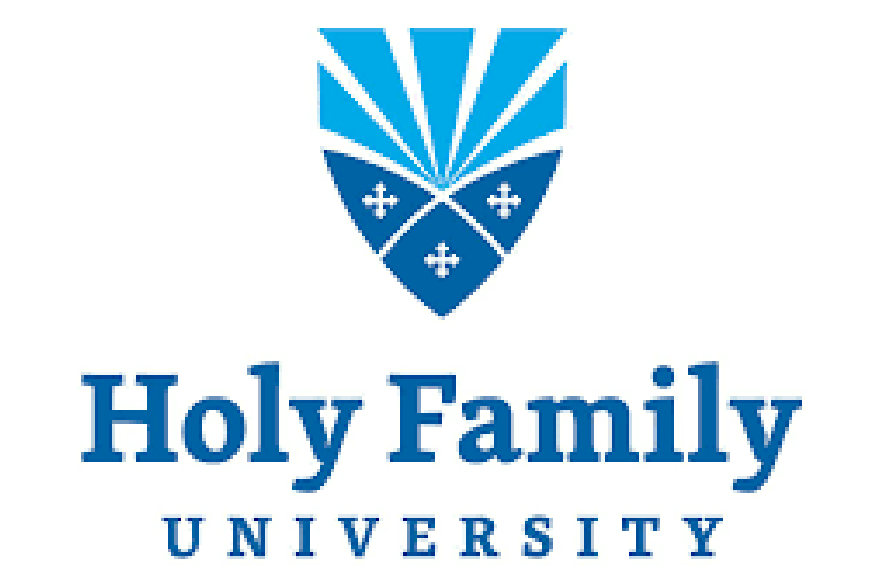 Planning Committee Kathy Pichel- McGovern, CRNP Tracy Boyle, DNP, FNP-BC, PMHNP  Olisa Okoh, BSN RN 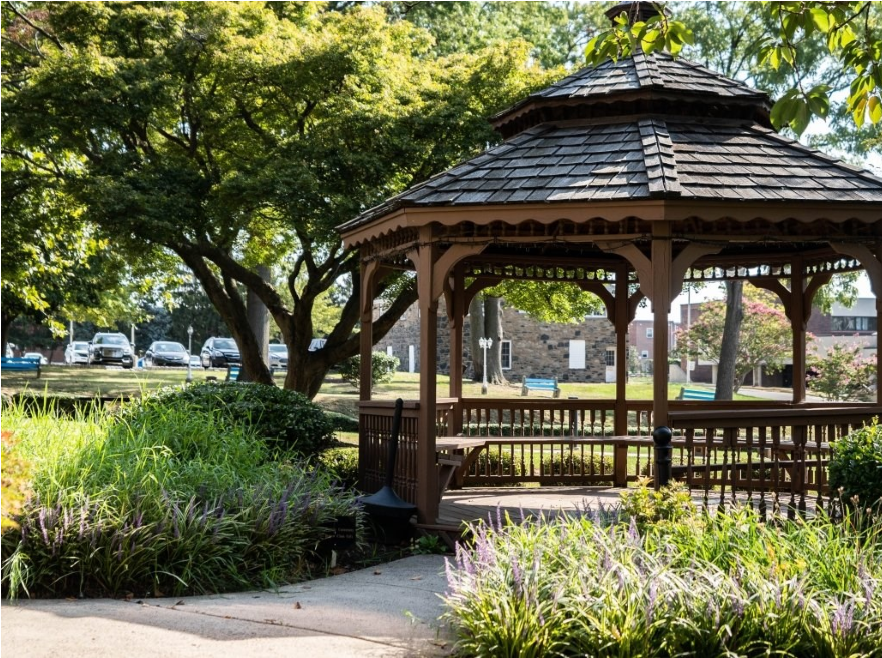 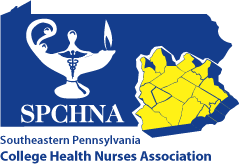 DISCLOSURES This activity has been submitted to the Pennsylvania State Nurses Association for approval toward con tact hours. The Pennsylvania State Nurses Association is accredited as an approver of nursing continuing professional development by the American Nurses Credentialing Center’s Commission on Accreditation. No member of the planning committee or faculty have disclosed a conflict of interest.  Attendance at sessions and completion of evaluation for educational sessions is required to receive continuing nursing education.   For more information regarding education hours, please contact Olisa Okoh at olisa.okoh@gmail.com  Updates in College Health Holy Family University January 4, 2023 ETC Auditorium 9801 Frankford Ave, Philadelphia, PA 19114  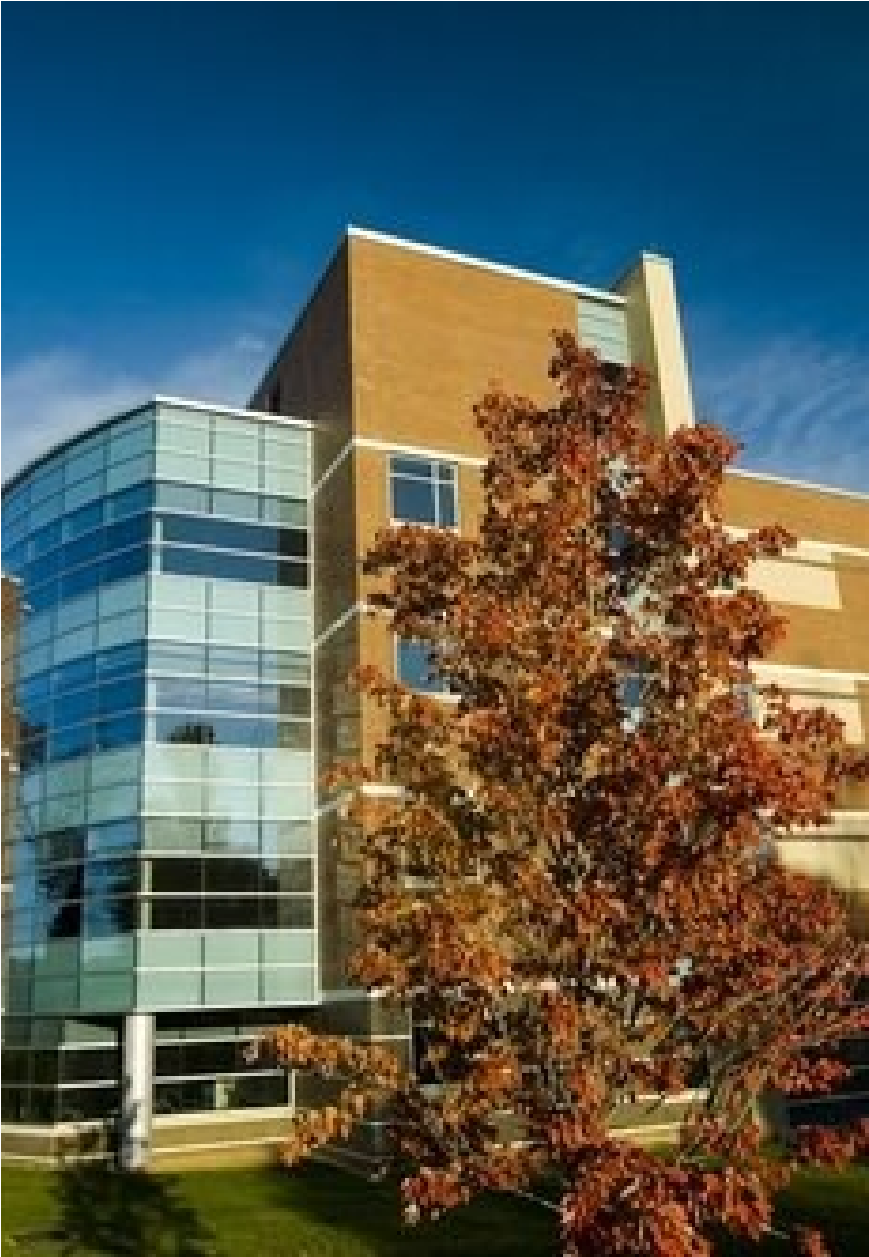 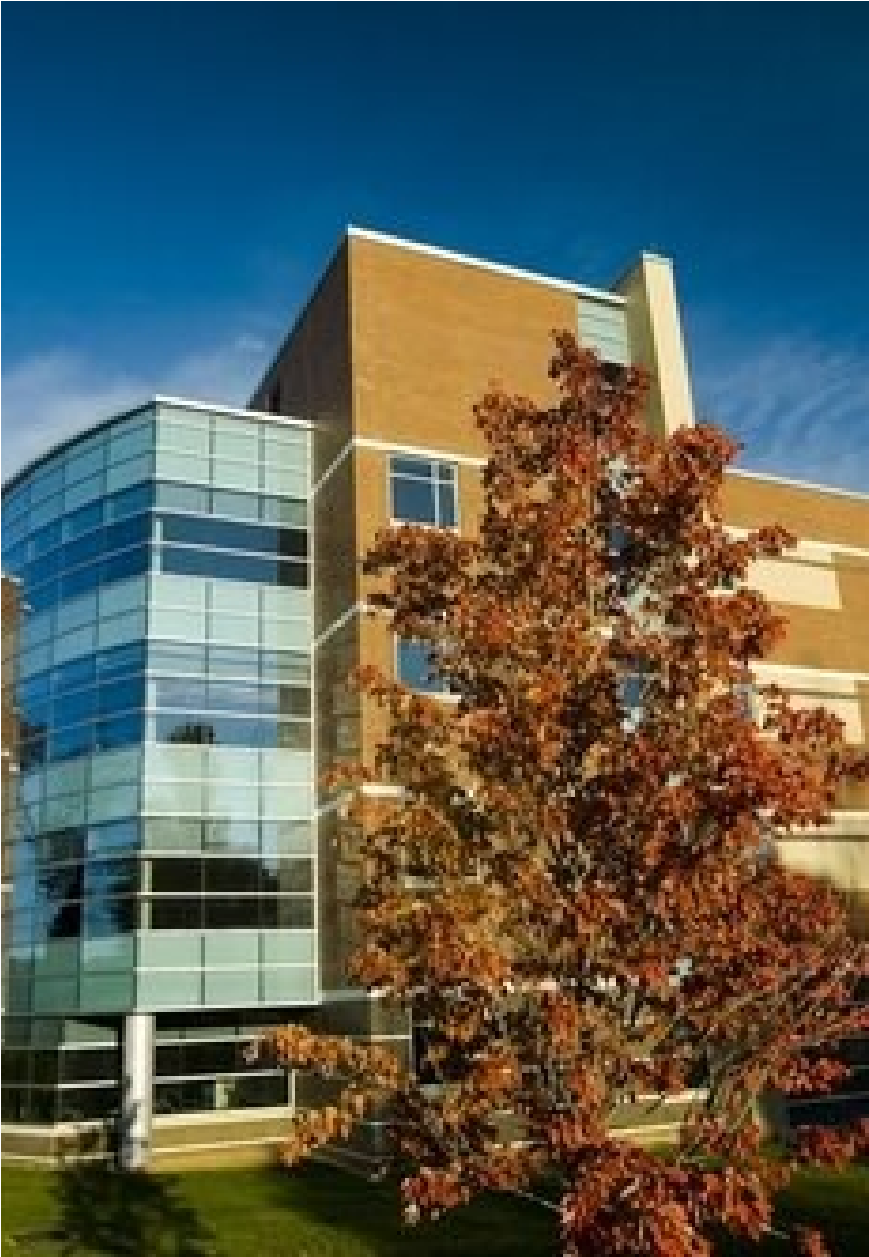 Fees and Registration 	  Active member—$35                              (w/ updated membership)                       Late registration/active member—$45 Non-member—$60 Late registration/non-member—$70 Registration closes on 12/09/22 Late registration closes on 12/21/2022 Register at www.spchna.org The purpose of this conference is to increase participants’ knowledge and therefore improve practices regarding migrant and refugee health, restrictive eating disorders, LGBTQ health care, Monkey Pox/COVID, Mental health after COVID, and tickborne illnesses. 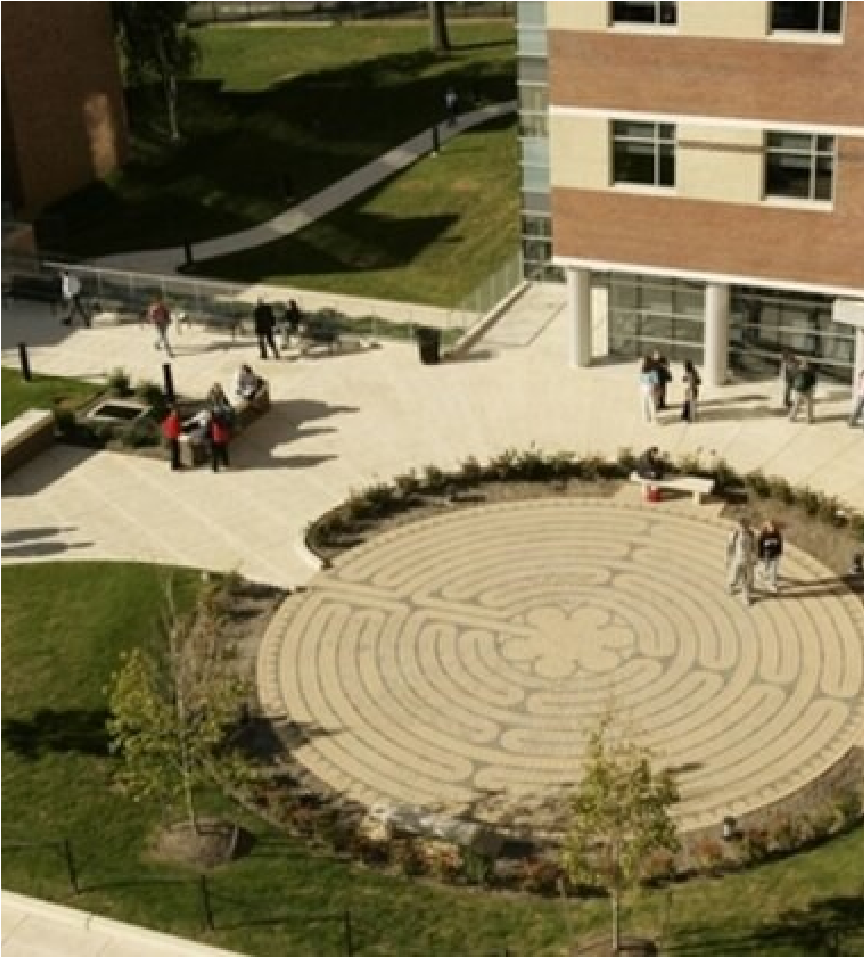 SPCHNA Winter 2023 Conference Agenda 8:00 AM – 8:30 AM   Registration and Vendors Breakfast sponsored by Gallagher Student Health Insurance 8:30 AM – 9:00 AM - Welcome and Introduction from President and Board 9:00AM – 10:00 AM  LGBTQ Sexual Health Care Dane Menkin, CRNP Bryn Mawr Family Practice 10:00 AM – 10:10 AM - Break10:10 AM – 11:00 AM  Migrant and Refugee Health Kathy McGovern, NP 11:00 AM – 11:30 AMMonkeypox/COVID Update Shara Epstein, MD 11:30 AM - 12:00 PM- SPCHNA Business Meeting 12:00 PM - 1:00 PM - Lunch sponsored by RCMD Student Health Insurance 1:00 PM – 1:50 PM What is ARFID? Natalie Zaparzynski, MA, RD, LDN Haverford College 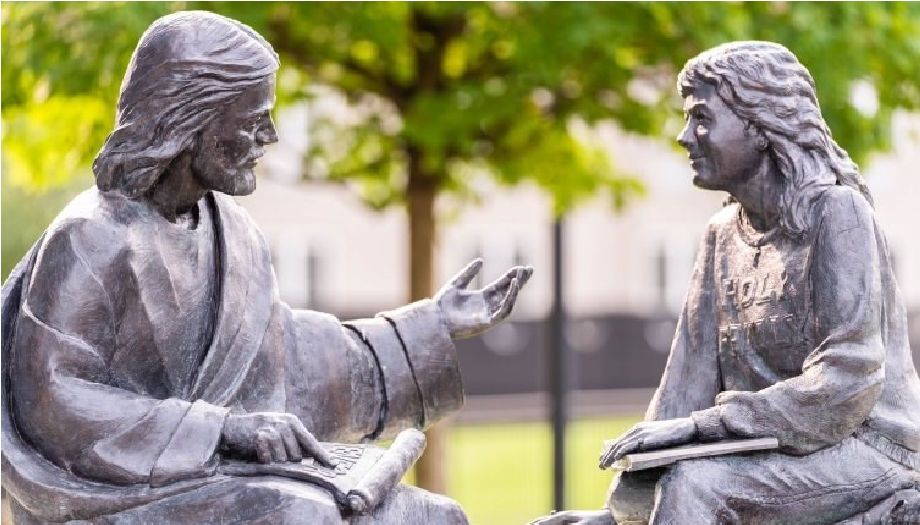 1:50-2:00 PM – Break2:00 PM – 3:30 PM Tickborne Illness Emily Kehoe, MPH 3:30 PM – 4:15 PM   Anxiety and Depression Post COVID Holy Family University 4:15 PM – 4:30 PM   Wrap-up and Departure                THANK YOU! 